T= Traditional	H = Hybrid	W = WebGraduation RequirementsTo be awarded an Associate degree at Joliet Junior College, each student must meet the following requirements:1. Satisfy all admission requirements. 2. Complete the courses required to earn the chosen degree. If the student is a transfer student with coursework taken elsewhere, he/she must complete a minimum of 60 credit hours of which the last 15 credit hours applicable to the degree are earned at Joliet Junior College. If the student has not taken the last 15 hours at JJC, then a total of 30 credit hours applicable to the degree must be earned at Joliet Junior college. Proficiency test, CLEP and Advanced Placement do not meet this requirement. 3. Earn a cumulative grade point average of at least 2.0. 4. Discharge all financial obligations to the college; have no restrictions. 5. File an application for graduation (An application should be filed at the time of registration for student’s anticipated last semester). 6. Have on file in the Graduation office by the graduation filing date all transcripts from other colleges/universities that are to be evaluated for credit, to be applied toward a degree. A delay in the process may result in a later graduation date.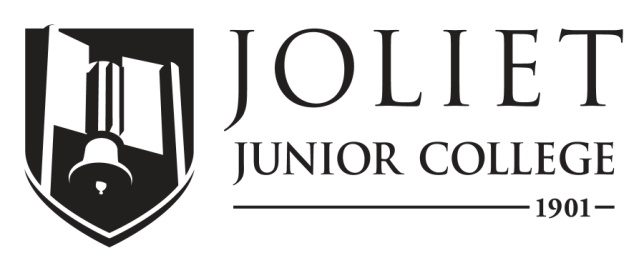 2018-2019 Completion GuideGame Design & Development, Associates in Applied Science, CO523ICCB Approved Total Program Hours:DateThe following schedule is based on full-time enrollment.  Students planning to transfer to a senior institution should check with that institution for specific transfer requirements.Program PrerequisitesFirst SemesterFirst SemesterFirst SemesterFirst SemesterFirst SemesterFirst SemesterFirst SemesterCourseTitleCredit HoursMode of DeliveryPrerequisitesTerms offeredNotesCIS 122Computer Information System Fundamentals4T, H, WFL, SP, SMENG 101Rhetoric3T, WAppropriate placement score; or minimum grade “C” in one of the following: ENG 021 and ENG 099, or ENG 022 or ENG 099, or the EAP course sequence ENG 079 and ENG 089 or ENG 096.FL, SP, SMGAME 200Game Design4T, WFL, SPGAME 203Game Production3WFL, SP, SMGen Ed Group II3Total Semester Hours17Second SemesterSecond SemesterSecond SemesterSecond SemesterSecond SemesterSecond SemesterSecond SemesterCourseTitleCredit HoursMode of DeliveryPrerequisitesTerms offeredNotesCIS 130BASIC Programming4T, WCIS 122 and placement testing into MATH 127 or higher level MATH course, or minimum grade of C in MATH 098.FL, SP, SMGAME 2023D Modeling4HGAME 200 or OFS 120 or consent of department.FL, SPMATH 131*
or MATH 139**College Algebra*Pre-Calculus II: Trigonometry**4TAppropriate placement score or minimum grade of “C” in MATH 095 and MATH 098 or equivalent.*Appropriate placement score or minimum grade of “C” in MATH 138 or equivalent.**FL, SP,SMGen Ed3SUMMERSUMMERSUMMERSUMMERSUMMERSUMMERSUMMERCourseTitleCredit HoursMode of DeliveryPrerequisitesTerms offeredNotesCIS 236Programming in C4T, WCIS 130 or CIS 136 (CIS 136 is strongly recommended)FL, SP, SMTotal Semester Hours4Third SemesterThird SemesterThird SemesterThird SemesterThird SemesterThird SemesterThird SemesterCourseTitleCredit HoursMode of DeliveryPrerequisitesTerms offeredNotesGAME 211Game Development I4HGAME 200 and CIS 130 or consent of department.FL, SPCIS 261*
or GAME 232**Java Programming*Advanced 3D Modeling**4T, W*H**CIS 236 and placement into MATH 127 or higher level MATH course, or minimum grade of “C” in MATH 098.*GAME 202 or consent of department.**FL, SP, SM*FL**GAME Elective4GAME Elective4Total Semester Hours16Fourth SemesterFourth SemesterFourth SemesterFourth SemesterFourth SemesterFourth SemesterFourth SemesterCourseTitleCredit HoursMode of DeliveryPrerequisitesTerms offeredNotesGAME 212Game Development II4WGAME 202 and GAME 211 or consent of department.SPCIS 246Advanced C Using C++4T, WCIS 236 or consent of department and placement into MATH 127 or higher level MATH course, or minimum grade of “C” in MATH 098.FL, SP, SMCIS 269*
or GAME 204**Data Structures*Basic Animation**4TCIS 246 or CIS 261 or consent of department, and placement testing into MATH 127 or higher level math or minimum grade of “C” in MATH 098.*GAME 202 or consent of department.**SP, SM*SP**MATH 137
or GAME 207Discrete Mathematics*Digital Audio for Game Design**4TAppropriate placement score or minimum grade “C” in MATH 131, or MATH 138 or MATH 142 or equivalent.*GAME 211 or consent of department.**FL, SP*SP**Total Semester Hours16For more information:http://www.jjc.edu/
academics/computer-information-systems Department ChairpersonProgram CoordinatorProgram AdvisorFor more information:http://www.jjc.edu/
academics/computer-information-systems Pam PunnHui-Liang (Willy) LowHui-Liang (Willy) LowFor more information:http://www.jjc.edu/
academics/computer-information-systems (815) 280-2486
padunn@jjc.edu(815) 280-2441hlow@jjc.edu(815) 280-2441hlow@jjc.edu